Assessment Guidance Risk AssessmentRisk AssessmentRisk AssessmentRisk AssessmentRisk AssessmentRisk Assessment for the activity ofSociety meetings and educational sessionsSociety meetings and educational sessionsDate28/08/18Club or SocietySOMPAssessorPatrik ToobePatrik ToobePresident or Students’ Union staff memberCraig EdneySigned off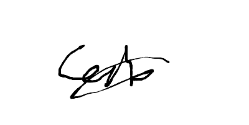 PART A PART A PART A PART A PART A PART A PART A PART A PART A PART A PART A (1) Risk identification(1) Risk identification(1) Risk identification(2) Risk assessment(2) Risk assessment(2) Risk assessment(2) Risk assessment(3) Risk management(3) Risk management(3) Risk management(3) Risk managementHazardPotential ConsequencesWho might be harmed(user; those nearby; those in the vicinity; members of the public)InherentInherentInherentResidualResidualResidualFurther controls (use the risk hierarchy)HazardPotential ConsequencesWho might be harmed(user; those nearby; those in the vicinity; members of the public)LikelihoodImpactScoreControl measures (use the risk hierarchy)LikelihoodImpactScoreFurther controls (use the risk hierarchy)Instruments/musical devices being stored or placed for use in a dangerous position.Instruments/musical devices could be damaged, people could be injured tripping over items or from item falling on them. Users, people moving from one place to another, those nearby.326Ensure items are stored or placed for use in a safe and stable position, out of the way of movement paths.122Hitting people with instruments when they are being played.Instruments being damaged, people being hit by instruments being used or tripping over them.Users, those nearby.224Ensure there is enough space between performers, other performers and audience.122Speakers falling on people.Injury from speakers falling on people.Those nearby.236Ensure if speakers are on stands that the stands are secure and stable. Speakers need to be stable wherever they are.133Loose audio wires, trip hazard.Injury or damage to equipment from people tripping over wires.Those nearby.339Ensure cables are long enough to be routed safely so that they are not taught. If cables need to go across the ground, make sure they are out of the way of walkways or if they are in the way, tape down cables so they cannot be tripped over.133Speakers playing music too loud.Ear damage, complaints or disruption to other people.User, those nearby, those in the vicinity and members of the public.122Ensure that possible disruption is assessed on a case-by-case basis to determine what a sensible volume level for music is that will minimise disruption to other people or events. At no point should the music be loud enough to cause hearing damage.111Chairs and table legs.People tripping over chairs or table legs, injury from fall.Users, those nearby.224Ensure chairs and tables are positioned sensibly with enough space for movement between them. Rooms should be large enough for estimated audience size. Urge people to be cautious when moving about.122Food allergies if snacks are provided.Serious harm or even death if a person comes into contact with substance they are allergic to.User.2510Ensure if snacks or food is provided, potential allergy triggers are made clear on the event invite. Upon entering the area where the food is present, ask if they are any allergies for anyone in the audience. If so, make sure the person has suitable medicine and stop serving snack if necessary.144Injury whilst moving tables/chairsBack injury from lifting something to heavy.Injury from hitting or dropping tables/chairs. Crushing fingersThose moving them and nearby people428Make sure multiple people are assigned to each table. Don’t allow anyone with existing back injuries to help 212Socials including nights out in town, and activities such as DJ residencies/nights.Injuries, assault or theft whilst out especially as a result of/worsened by consumption of alcohol. Injury whilst taking part in injuries or as a result of travel.Members attending each social3-53-49-20For nights out everyone talked to about staying safe, make sure no one is drinking too much (committee members to be responsible) make sure no one is going off/home alone. For activities make sure everyone knows what appropriate clothing to wear, reads any relevant safety material and attends any safety talk on activity.2-41-42-16Additional risk assessments for any particularly high-risk activities (those which would still have a high risk score).PART B – Action PlanPART B – Action PlanPART B – Action PlanPART B – Action PlanPART B – Action PlanPART B – Action PlanPART B – Action PlanPART B – Action PlanRisk Assessment Action PlanRisk Assessment Action PlanRisk Assessment Action PlanRisk Assessment Action PlanRisk Assessment Action PlanRisk Assessment Action PlanRisk Assessment Action PlanRisk Assessment Action PlanPart no.Action to be taken, incl. CostBy whomTarget dateTarget dateReview dateOutcome at review dateOutcome at review date4Buy tape for securing cables on ground. Cost < £15.Patrik Toobe15/09/1815/09/181/10/189Risk assessments to be made for any individual socials which still have high residual riskSocial secretaryTBCTBCTBCResponsible committee member signature:Responsible committee member signature:Responsible committee member signature:Responsible committee member signature:Responsible committee member signature:Responsible committee member signature:Responsible committee member signature:Responsible committee member signature:Print name: Patrik Toobe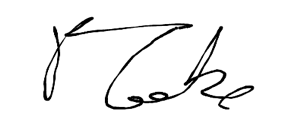 Print name: Patrik ToobePrint name: Patrik ToobePrint name: Patrik ToobeDate: 28/08/18Print name:Print name:DateEliminateRemove the hazard wherever possible which negates the need for further controlsIf this is not possible then explain whySubstituteReplace the hazard with one less hazardousIf not possible then explain whyPhysical controlsExamples: enclosure, fume cupboard, glove boxLikely to still require admin controls as wellAdmin controlsExamples: training, supervision, signagePersonal protectionExamples: respirators, safety specs, glovesLast resort as it only protects the individualLIKELIHOOD5510152025LIKELIHOOD448121620LIKELIHOOD33691215LIKELIHOOD2246810LIKELIHOOD11234512345IMPACTIMPACTIMPACTIMPACTIMPACTImpactImpactHealth & Safety1Trivial - insignificantVery minor injuries e.g. slight bruising2MinorInjuries or illness e.g. small cut or abrasion which require basic first aid treatment even in self-administered.  3ModerateInjuries or illness e.g. strain or sprain requiring first aid or medical support.  4Major Injuries or illness e.g. broken bone requiring medical support >24 hours and time off work >4 weeks.5Severe – extremely significantFatality or multiple serious injuries or illness requiring hospital admission or significant time off work.  LikelihoodLikelihood1Rare e.g. 1 in 100,000 chance or higher2Unlikely e.g. 1 in 10,000 chance or higher3Possible e.g. 1 in 1,000 chance or higher4Likely e.g. 1 in 100 chance or higher5Very Likely e.g. 1 in 10 chance or higher